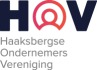 Door dit formulier in te vullen dient u een verzoek in om lid te worden van de Haaksbergse Ondernemers VerenigingOpgave van gegevens voor het beheer van de ledenadministratieNaam onderneming: ………………………………………………….Naam ondertekenaar: ………………………………………………...Functie ondertekenaar: ……………………………………………….Adres: ……………………………………………………………………PC + Woonplaats: ……………………………………………………..Email correspondentie: ………………………………………………..De contributie bedraagt  € 50,- per jaar. Voor de jaren 2022 en 2023 is besloten dat er deze jaren geen contributie betaald hoeft te worden aan de vereniging, u ontvangt daarom tegelijkertijd een creditnota t.w.v. € 50,-.De HOV verzendt de facturen standaard per email. Hieronder kunt u aangeven op welk emailadres u de facturen wenst te ontvangen:………………………………………………………………Datum: …………….		Naam ondertekenaar:……………………………………………….				Handtekening:Overhandig dit formulier aan één van onderstaande bestuursleden of scan in en stuur ze op naar info@hov-haaksbergen.nlU ontvangt t.z.t. een bevestiging van uw lidmaatschapsaanvraag per e-mail. Nadat uw aanmelding door het secretariaat is goedgekeurd ontvangt u per e-mail de bevestiging van het lidmaatschap.Bestuurslid Tim Kamphuis / Albert HeijnBestuurslid René Broekhuis / Slagerij BroekhuisBestuurslid Esmeralda Kleinsman / ZuivelhoeveExtra informatie voor website HOV en centrummanager Madelon Kuijk 0644489597 :Naam contactpersoon:………………………………………….Emailadres:………………………………………………………Tel 06:……………………………..……………………………..Website:………………………………………………..Facebook: ……………………………………………..Instagram:………………………………………………Openingstijden:MADIWODOVR ZAZOO Ik wil de koopavond op vrijdag houden   O voorkeur koopavond tot 21.00 uurO voorkeur koopavond tot 20.00 uurO Een koopavond is voor mij niet van toepassingRuimte voor andere opmerkingen/ideeën ter verbetering van het winkelcentrum: